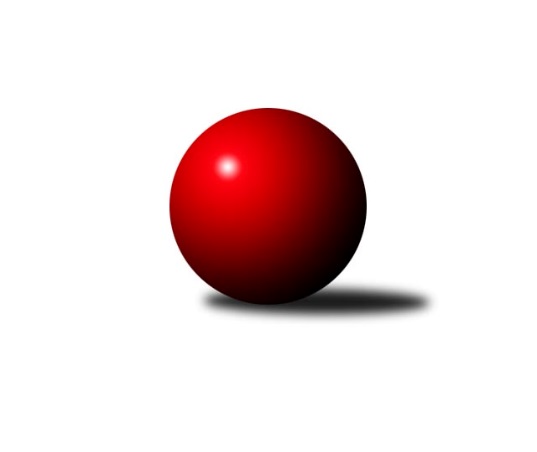 Č.14Ročník 2021/2022	6.3.2022 1. KLZ 2021/2022Statistika 14. kolaTabulka družstev:		družstvo	záp	výh	rem	proh	skore	sety	průměr	body	plné	dorážka	chyby	1.	KK Slovan Rosice	11	11	0	0	72.0 : 16.0 	(179.0 : 85.0)	3456	22	2272	1184	14.3	2.	SKK Rokycany	13	8	2	3	63.0 : 41.0 	(170.0 : 142.0)	3329	18	2218	1111	22.7	3.	SKK Náchod	11	7	1	3	61.0 : 27.0 	(171.0 : 93.0)	3373	15	2236	1136	21.3	4.	KK Slavia Praha	10	6	0	4	49.0 : 31.0 	(125.0 : 115.0)	3458	12	2265	1193	20.9	5.	KK Jihlava	11	5	1	5	38.5 : 49.5 	(115.0 : 149.0)	3217	11	2183	1034	38.1	6.	TJ Spartak Přerov	12	5	1	6	46.0 : 50.0 	(140.0 : 148.0)	3285	11	2218	1067	32.7	7.	TJ Valašské Meziříčí	11	4	0	7	34.0 : 54.0 	(115.0 : 149.0)	3265	8	2214	1052	30.3	8.	KK Konstruktiva Praha	13	4	0	9	37.5 : 66.5 	(124.5 : 187.5)	3208	8	2197	1011	36.4	9.	KC Zlín	11	2	1	8	31.0 : 57.0 	(116.5 : 147.5)	3251	5	2216	1035	34.7	10.	KK Blansko	9	1	0	8	16.0 : 56.0 	(88.0 : 128.0)	3263	2	2196	1067	30.7Tabulka doma:		družstvo	záp	výh	rem	proh	skore	sety	průměr	body	maximum	minimum	1.	KK Slovan Rosice	6	6	0	0	41.0 : 7.0 	(103.5 : 40.5)	3427	12	3538	3315	2.	SKK Náchod	6	4	1	1	37.0 : 11.0 	(98.0 : 46.0)	3491	9	3561	3390	3.	SKK Rokycany	6	4	1	1	31.0 : 17.0 	(86.0 : 58.0)	3455	9	3504	3391	4.	KK Jihlava	5	3	0	2	21.5 : 18.5 	(58.5 : 61.5)	3227	6	3318	3120	5.	KK Slavia Praha	6	3	0	3	29.0 : 19.0 	(76.5 : 67.5)	3459	6	3560	3355	6.	TJ Valašské Meziříčí	6	3	0	3	21.0 : 27.0 	(63.0 : 81.0)	3280	6	3367	3194	7.	KK Konstruktiva Praha	6	3	0	3	19.0 : 29.0 	(61.5 : 82.5)	3234	6	3281	3184	8.	TJ Spartak Přerov	5	2	0	3	18.5 : 21.5 	(57.5 : 62.5)	3238	4	3302	3145	9.	KC Zlín	6	1	1	4	18.0 : 30.0 	(62.5 : 81.5)	3205	3	3290	3151	10.	KK Blansko	4	1	0	3	12.0 : 20.0 	(45.5 : 50.5)	3234	2	3324	3162Tabulka venku:		družstvo	záp	výh	rem	proh	skore	sety	průměr	body	maximum	minimum	1.	KK Slovan Rosice	5	5	0	0	31.0 : 9.0 	(75.5 : 44.5)	3462	10	3631	3342	2.	SKK Rokycany	7	4	1	2	32.0 : 24.0 	(84.0 : 84.0)	3311	9	3388	3254	3.	TJ Spartak Přerov	7	3	1	3	27.5 : 28.5 	(82.5 : 85.5)	3292	7	3449	3134	4.	KK Slavia Praha	4	3	0	1	20.0 : 12.0 	(48.5 : 47.5)	3458	6	3580	3342	5.	SKK Náchod	5	3	0	2	24.0 : 16.0 	(73.0 : 47.0)	3349	6	3447	3286	6.	KK Jihlava	6	2	1	3	17.0 : 31.0 	(56.5 : 87.5)	3215	5	3370	3142	7.	KC Zlín	5	1	0	4	13.0 : 27.0 	(54.0 : 66.0)	3260	2	3427	3177	8.	TJ Valašské Meziříčí	5	1	0	4	13.0 : 27.0 	(52.0 : 68.0)	3262	2	3301	3222	9.	KK Konstruktiva Praha	7	1	0	6	18.5 : 37.5 	(63.0 : 105.0)	3205	2	3302	3131	10.	KK Blansko	5	0	0	5	4.0 : 36.0 	(42.5 : 77.5)	3269	0	3351	3141Tabulka podzimní části:		družstvo	záp	výh	rem	proh	skore	sety	průměr	body	doma	venku	1.	KK Slovan Rosice	7	7	0	0	49.0 : 7.0 	(114.5 : 53.5)	3444	14 	4 	0 	0 	3 	0 	0	2.	SKK Náchod	9	6	0	3	51.0 : 21.0 	(141.5 : 74.5)	3394	12 	4 	0 	1 	2 	0 	2	3.	SKK Rokycany	7	5	0	2	35.0 : 21.0 	(91.5 : 76.5)	3325	10 	2 	0 	1 	3 	0 	1	4.	TJ Spartak Přerov	8	5	0	3	35.0 : 29.0 	(98.5 : 93.5)	3290	10 	2 	0 	1 	3 	0 	2	5.	KK Slavia Praha	7	4	0	3	31.0 : 25.0 	(81.5 : 86.5)	3438	8 	3 	0 	2 	1 	0 	1	6.	KK Jihlava	9	3	1	5	28.5 : 43.5 	(87.0 : 129.0)	3216	7 	2 	0 	2 	1 	1 	3	7.	TJ Valašské Meziříčí	9	3	0	6	27.0 : 45.0 	(97.0 : 119.0)	3262	6 	2 	0 	3 	1 	0 	3	8.	KC Zlín	7	2	1	4	23.0 : 33.0 	(82.0 : 86.0)	3268	5 	1 	1 	1 	1 	0 	3	9.	KK Konstruktiva Praha	8	2	0	6	19.5 : 44.5 	(72.0 : 120.0)	3223	4 	1 	0 	2 	1 	0 	4	10.	KK Blansko	7	1	0	6	13.0 : 43.0 	(70.5 : 97.5)	3250	2 	1 	0 	3 	0 	0 	3Tabulka jarní části:		družstvo	záp	výh	rem	proh	skore	sety	průměr	body	doma	venku	1.	KK Slovan Rosice	4	4	0	0	23.0 : 9.0 	(64.5 : 31.5)	3458	8 	2 	0 	0 	2 	0 	0 	2.	SKK Rokycany	6	3	2	1	28.0 : 20.0 	(78.5 : 65.5)	3366	8 	2 	1 	0 	1 	1 	1 	3.	KK Jihlava	2	2	0	0	10.0 : 6.0 	(28.0 : 20.0)	3260	4 	1 	0 	0 	1 	0 	0 	4.	KK Slavia Praha	3	2	0	1	18.0 : 6.0 	(43.5 : 28.5)	3499	4 	0 	0 	1 	2 	0 	0 	5.	KK Konstruktiva Praha	5	2	0	3	18.0 : 22.0 	(52.5 : 67.5)	3188	4 	2 	0 	1 	0 	0 	2 	6.	SKK Náchod	2	1	1	0	10.0 : 6.0 	(29.5 : 18.5)	3338	3 	0 	1 	0 	1 	0 	0 	7.	TJ Valašské Meziříčí	2	1	0	1	7.0 : 9.0 	(18.0 : 30.0)	3315	2 	1 	0 	0 	0 	0 	1 	8.	TJ Spartak Přerov	4	0	1	3	11.0 : 21.0 	(41.5 : 54.5)	3255	1 	0 	0 	2 	0 	1 	1 	9.	KK Blansko	2	0	0	2	3.0 : 13.0 	(17.5 : 30.5)	3291	0 	0 	0 	0 	0 	0 	2 	10.	KC Zlín	4	0	0	4	8.0 : 24.0 	(34.5 : 61.5)	3187	0 	0 	0 	3 	0 	0 	1 Zisk bodů pro družstvo:		jméno hráče	družstvo	body	zápasy	v %	dílčí body	sety	v %	1.	Natálie Topičová 	KK Slovan Rosice 	11	/	11	(100%)	37	/	44	(84%)	2.	Simona Koutníková 	SKK Rokycany 	11	/	11	(100%)	36.5	/	44	(83%)	3.	Martina Hrdinová 	SKK Náchod  	10	/	11	(91%)	34	/	44	(77%)	4.	Nikola Tatoušková 	KK Slovan Rosice 	8	/	9	(89%)	29	/	36	(81%)	5.	Helena Gruszková 	KK Slavia Praha 	8	/	9	(89%)	22.5	/	36	(63%)	6.	Kateřina Majerová 	SKK Náchod  	8	/	10	(80%)	30	/	40	(75%)	7.	Olga Hejhalová 	KK Slavia Praha 	8	/	10	(80%)	29	/	40	(73%)	8.	Linda Lidman 	SKK Rokycany 	8	/	11	(73%)	29	/	44	(66%)	9.	Jana Braunová 	KK Jihlava 	8	/	11	(73%)	26.5	/	44	(60%)	10.	Monika Pavelková 	TJ Spartak Přerov 	7.5	/	12	(63%)	26.5	/	48	(55%)	11.	Kateřina Fajdeková 	TJ Spartak Přerov 	7	/	9	(78%)	19.5	/	36	(54%)	12.	Alena Kantnerová 	KK Slovan Rosice 	7	/	10	(70%)	27.5	/	40	(69%)	13.	Lucie Vaverková 	KK Slovan Rosice 	7	/	10	(70%)	24.5	/	40	(61%)	14.	Bohdana Jankových 	KC Zlín 	6	/	7	(86%)	20	/	28	(71%)	15.	Nina Brožková 	SKK Náchod  	6	/	8	(75%)	17	/	32	(53%)	16.	Markéta Vlčková 	TJ Valašské Meziříčí 	6	/	9	(67%)	24	/	36	(67%)	17.	Anna Štraufová 	KK Slovan Rosice 	6	/	9	(67%)	24	/	36	(67%)	18.	Šárka Nováková 	TJ Spartak Přerov 	6	/	10	(60%)	22	/	40	(55%)	19.	Lenka Findejsová 	SKK Rokycany 	6	/	10	(60%)	21	/	40	(53%)	20.	Zuzana Machalová 	TJ Spartak Přerov 	6	/	11	(55%)	24.5	/	44	(56%)	21.	Marie Chlumská 	KK Konstruktiva Praha  	6	/	13	(46%)	24.5	/	52	(47%)	22.	Vlasta Kohoutová 	KK Slavia Praha 	5.5	/	10	(55%)	21	/	40	(53%)	23.	Naděžda Novotná 	KK Konstruktiva Praha  	5.5	/	11	(50%)	21	/	44	(48%)	24.	Andrea Axmanová 	KK Slovan Rosice 	5	/	5	(100%)	13	/	20	(65%)	25.	Kamila Jirsová 	KK Jihlava 	5	/	6	(83%)	16.5	/	24	(69%)	26.	Šárka Majerová 	SKK Náchod  	5	/	7	(71%)	17.5	/	28	(63%)	27.	Aneta Cvejnová 	SKK Náchod  	5	/	8	(63%)	23.5	/	32	(73%)	28.	Michaela Provazníková 	SKK Rokycany 	5	/	8	(63%)	19	/	32	(59%)	29.	Nikola Portyšová 	SKK Náchod  	5	/	9	(56%)	20.5	/	36	(57%)	30.	Edita Koblížková 	KK Konstruktiva Praha  	5	/	10	(50%)	21	/	40	(53%)	31.	Michaela Bagári 	KC Zlín 	5	/	10	(50%)	20	/	40	(50%)	32.	Klára Tobolová 	TJ Valašské Meziříčí 	5	/	10	(50%)	19	/	40	(48%)	33.	Vladimíra Malinská 	KK Slavia Praha 	5	/	10	(50%)	16	/	40	(40%)	34.	Nikola Tobolová 	TJ Valašské Meziříčí 	5	/	11	(45%)	19.5	/	44	(44%)	35.	Karolína Derahová 	KK Jihlava 	4.5	/	9	(50%)	18.5	/	36	(51%)	36.	Martina Janyšková 	TJ Spartak Přerov 	4.5	/	9	(50%)	13	/	36	(36%)	37.	Ivana Kaanová 	KK Slavia Praha 	4	/	4	(100%)	11	/	16	(69%)	38.	Terezie Krákorová 	SKK Rokycany 	4	/	6	(67%)	15.5	/	24	(65%)	39.	Lucie Nevřivová 	KK Blansko  	4	/	8	(50%)	18	/	32	(56%)	40.	Michaela Matlachová 	KC Zlín 	4	/	9	(44%)	17.5	/	36	(49%)	41.	Dana Uhříková 	TJ Valašské Meziříčí 	4	/	9	(44%)	17.5	/	36	(49%)	42.	Veronika Horková 	SKK Rokycany 	4	/	9	(44%)	16	/	36	(44%)	43.	Petra Najmanová 	KK Konstruktiva Praha  	4	/	9	(44%)	12	/	36	(33%)	44.	Jana Čiháková 	KK Konstruktiva Praha  	4	/	13	(31%)	19.5	/	52	(38%)	45.	Michaela Kučerová 	KK Slavia Praha 	3.5	/	8	(44%)	11	/	32	(34%)	46.	Naděžda Dobešová 	KK Slovan Rosice 	3	/	5	(60%)	10	/	20	(50%)	47.	Eliška Boučková 	SKK Náchod  	3	/	6	(50%)	11.5	/	24	(48%)	48.	Tereza Chlumská 	KK Konstruktiva Praha  	3	/	6	(50%)	10.5	/	24	(44%)	49.	Marie Olejníková 	TJ Valašské Meziříčí 	3	/	6	(50%)	10	/	24	(42%)	50.	Barbora Janyšková 	SKK Rokycany 	3	/	6	(50%)	8	/	24	(33%)	51.	Lenka Concepción 	KK Jihlava 	3	/	8	(38%)	16	/	32	(50%)	52.	Šárka Marková 	KK Slavia Praha 	3	/	8	(38%)	14	/	32	(44%)	53.	Dana Musilová 	KK Blansko  	3	/	9	(33%)	16	/	36	(44%)	54.	Zdeňka Ševčíková 	KK Blansko  	3	/	9	(33%)	15.5	/	36	(43%)	55.	Natálie Trochtová 	KC Zlín 	3	/	9	(33%)	15	/	36	(42%)	56.	Martina Zimáková 	KC Zlín 	3	/	10	(30%)	17	/	40	(43%)	57.	Karoline Utikalová 	SKK Rokycany 	2	/	4	(50%)	9	/	16	(56%)	58.	Petra Šustková 	KC Zlín 	2	/	4	(50%)	7	/	16	(44%)	59.	Šárka Dvořáková 	KK Jihlava 	2	/	5	(40%)	8.5	/	20	(43%)	60.	Martina Starecki 	KK Konstruktiva Praha  	2	/	5	(40%)	7	/	20	(35%)	61.	Adriana Svobodová 	KC Zlín 	2	/	7	(29%)	10	/	28	(36%)	62.	Dita Trochtová 	KC Zlín 	2	/	7	(29%)	8.5	/	28	(30%)	63.	Anna Mašlaňová 	TJ Spartak Přerov 	2	/	8	(25%)	14	/	32	(44%)	64.	Eva Wendl 	KK Blansko  	2	/	9	(22%)	13	/	36	(36%)	65.	Michaela Beňová 	TJ Spartak Přerov 	2	/	10	(20%)	16.5	/	40	(41%)	66.	Aneta Ondovčáková 	KK Slovan Rosice 	1	/	1	(100%)	2	/	4	(50%)	67.	Barbora Bartková 	TJ Valašské Meziříčí 	1	/	2	(50%)	2.5	/	8	(31%)	68.	Šárka Vacková 	KK Jihlava 	1	/	2	(50%)	2	/	8	(25%)	69.	Martina Melchertová 	KK Jihlava 	1	/	4	(25%)	5	/	16	(31%)	70.	Helena Daňková 	KK Blansko  	1	/	6	(17%)	11	/	24	(46%)	71.	Lenka Kalová st.	KK Blansko  	1	/	6	(17%)	9	/	24	(38%)	72.	Petra Dočkalová 	KK Jihlava 	1	/	6	(17%)	8	/	24	(33%)	73.	Lucie Šťastná 	TJ Valašské Meziříčí 	1	/	6	(17%)	6	/	24	(25%)	74.	Kristýna Pavelková 	TJ Valašské Meziříčí 	1	/	8	(13%)	12.5	/	32	(39%)	75.	Eva Rosendorfská 	KK Jihlava 	1	/	8	(13%)	8	/	32	(25%)	76.	Iva Rosendorfová 	KK Slovan Rosice 	0	/	1	(0%)	2	/	4	(50%)	77.	Magda Winterová 	KK Slovan Rosice 	0	/	1	(0%)	2	/	4	(50%)	78.	Emilie Somolíková 	KK Konstruktiva Praha  	0	/	1	(0%)	1	/	4	(25%)	79.	Pavla Žádníková 	KC Zlín 	0	/	1	(0%)	0	/	4	(0%)	80.	Ivana Marančáková 	TJ Valašské Meziříčí 	0	/	1	(0%)	0	/	4	(0%)	81.	Stanislava Ovšáková 	TJ Valašské Meziříčí 	0	/	2	(0%)	3	/	8	(38%)	82.	Simona Matulová 	KK Jihlava 	0	/	2	(0%)	2	/	8	(25%)	83.	Daniela Pochylová 	SKK Rokycany 	0	/	2	(0%)	1	/	8	(13%)	84.	Natálie Součková 	KK Blansko  	0	/	4	(0%)	3	/	16	(19%)	85.	Hana Kovářová 	KK Konstruktiva Praha  	0	/	7	(0%)	8	/	28	(29%)Průměry na kuželnách:		kuželna	průměr	plné	dorážka	chyby	výkon na hráče	1.	SK Žižkov Praha, 1-4	3433	2285	1148	23.3	(572.3)	2.	SKK Nachod, 1-4	3413	2256	1156	23.5	(568.8)	3.	SKK Rokycany, 1-4	3400	2258	1142	24.6	(566.7)	4.	KK Slovan Rosice, 1-4	3333	2222	1110	23.7	(555.6)	5.	TJ Valašské Meziříčí, 1-4	3303	2213	1090	28.3	(550.6)	6.	KC Zlín, 1-4	3255	2211	1044	34.6	(542.6)	7.	KK Blansko, 1-6	3254	2202	1052	28.9	(542.4)	8.	KK Konstruktiva Praha, 2-5	3248	2187	1061	32.3	(541.4)	9.	TJ Spartak Přerov, 1-6	3244	2184	1059	31.3	(540.7)	10.	KK PSJ Jihlava, 1-4	3221	2185	1035	34.4	(536.9)Nejlepší výkony na kuželnách:SK Žižkov Praha, 1-4KK Slovan Rosice	3631	14. kolo	Olga Hejhalová 	KK Slavia Praha	659	2. koloKK Slavia Praha	3560	4. kolo	Lucie Vaverková 	KK Slovan Rosice	648	14. koloKK Slavia Praha	3533	14. kolo	Olga Hejhalová 	KK Slavia Praha	639	8. koloKK Slavia Praha	3483	2. kolo	Olga Hejhalová 	KK Slavia Praha	635	4. koloKK Slavia Praha	3453	1. kolo	Nikola Tatoušková 	KK Slovan Rosice	632	14. koloTJ Spartak Přerov	3449	6. kolo	Jana Braunová 	KK Jihlava	626	8. koloKC Zlín	3427	1. kolo	Natálie Topičová 	KK Slovan Rosice	625	14. koloKK Slavia Praha	3371	6. kolo	Olga Hejhalová 	KK Slavia Praha	621	1. koloKK Jihlava	3370	8. kolo	Šárka Nováková 	TJ Spartak Přerov	619	6. koloKK Slavia Praha	3355	8. kolo	Helena Gruszková 	KK Slavia Praha	617	1. koloSKK Nachod, 1-4SKK Náchod 	3561	1. kolo	Olga Hejhalová 	KK Slavia Praha	637	3. koloSKK Náchod 	3537	5. kolo	Aneta Cvejnová 	SKK Náchod 	628	1. koloKK Slavia Praha	3527	3. kolo	Nikola Portyšová 	SKK Náchod 	621	5. koloSKK Náchod 	3496	3. kolo	Helena Gruszková 	KK Slavia Praha	614	3. koloSKK Náchod 	3488	8. kolo	Martina Hrdinová 	SKK Náchod 	609	8. koloSKK Náchod 	3472	6. kolo	Linda Lidman 	SKK Rokycany	607	11. koloSKK Náchod 	3390	11. kolo	Vladimíra Malinská 	KK Slavia Praha	607	3. koloSKK Rokycany	3388	11. kolo	Eliška Boučková 	SKK Náchod 	606	1. koloTJ Spartak Přerov	3363	8. kolo	Martina Hrdinová 	SKK Náchod 	601	1. koloKK Blansko 	3274	6. kolo	Aneta Cvejnová 	SKK Náchod 	600	8. koloSKK Rokycany, 1-4SKK Rokycany	3504	2. kolo	Simona Koutníková 	SKK Rokycany	646	14. koloSKK Rokycany	3487	10. kolo	Simona Koutníková 	SKK Rokycany	645	10. koloSKK Rokycany	3477	12. kolo	Simona Koutníková 	SKK Rokycany	626	2. koloSKK Náchod 	3447	2. kolo	Simona Koutníková 	SKK Rokycany	625	12. koloSKK Rokycany	3446	14. kolo	Michaela Provazníková 	SKK Rokycany	620	10. koloKK Slovan Rosice	3442	4. kolo	Barbora Janyšková 	SKK Rokycany	616	2. koloSKK Rokycany	3427	6. kolo	Linda Lidman 	SKK Rokycany	615	14. koloSKK Rokycany	3391	4. kolo	Linda Lidman 	SKK Rokycany	613	12. koloTJ Spartak Přerov	3377	14. kolo	Martina Hrdinová 	SKK Náchod 	611	2. koloKK Konstruktiva Praha 	3302	6. kolo	Lucie Vaverková 	KK Slovan Rosice	608	4. koloKK Slovan Rosice, 1-4KK Slovan Rosice	3538	5. kolo	Natálie Topičová 	KK Slovan Rosice	651	13. koloKK Slovan Rosice	3488	13. kolo	Nikola Tatoušková 	KK Slovan Rosice	650	5. koloKK Slovan Rosice	3418	3. kolo	Natálie Topičová 	KK Slovan Rosice	643	7. koloKK Slovan Rosice	3413	7. kolo	Olga Hejhalová 	KK Slavia Praha	616	5. koloSKK Náchod 	3402	7. kolo	Nikola Tatoušková 	KK Slovan Rosice	605	3. koloKK Slovan Rosice	3390	1. kolo	Kateřina Majerová 	SKK Náchod 	603	7. koloKK Slavia Praha	3342	5. kolo	Lucie Vaverková 	KK Slovan Rosice	602	13. koloKK Slovan Rosice	3315	11. kolo	Natálie Topičová 	KK Slovan Rosice	601	3. koloSKK Rokycany	3254	13. kolo	Alena Kantnerová 	KK Slovan Rosice	601	11. koloKK Konstruktiva Praha 	3167	11. kolo	Natálie Topičová 	KK Slovan Rosice	598	1. koloTJ Valašské Meziříčí, 1-4KK Slovan Rosice	3528	6. kolo	Nikola Tatoušková 	KK Slovan Rosice	646	6. koloTJ Valašské Meziříčí	3367	14. kolo	Martina Zimáková 	KC Zlín	608	3. koloKK Blansko 	3340	14. kolo	Barbora Bartková 	TJ Valašské Meziříčí	605	14. koloTJ Valašské Meziříčí	3338	8. kolo	Alena Kantnerová 	KK Slovan Rosice	602	6. koloSKK Náchod 	3324	4. kolo	Eva Wendl 	KK Blansko 	598	14. koloTJ Valašské Meziříčí	3306	6. kolo	Naděžda Dobešová 	KK Slovan Rosice	597	6. koloTJ Valašské Meziříčí	3266	1. kolo	Klára Tobolová 	TJ Valašské Meziříčí	597	14. koloKC Zlín	3262	3. kolo	Kristýna Pavelková 	TJ Valašské Meziříčí	592	3. koloSKK Rokycany	3260	1. kolo	Kristýna Pavelková 	TJ Valašské Meziříčí	584	6. koloKK Konstruktiva Praha 	3253	8. kolo	Klára Tobolová 	TJ Valašské Meziříčí	583	8. koloKC Zlín, 1-4KK Slavia Praha	3580	10. kolo	Vlasta Kohoutová 	KK Slavia Praha	639	10. koloSKK Rokycany	3352	8. kolo	Helena Gruszková 	KK Slavia Praha	614	10. koloKC Zlín	3290	4. kolo	Šárka Marková 	KK Slavia Praha	601	10. koloSKK Náchod 	3286	14. kolo	Terezie Krákorová 	SKK Rokycany	595	8. koloTJ Spartak Přerov	3260	2. kolo	Adriana Svobodová 	KC Zlín	592	8. koloKC Zlín	3221	10. kolo	Olga Hejhalová 	KK Slavia Praha	585	10. koloKK Jihlava	3215	6. kolo	Vladimíra Malinská 	KK Slavia Praha	584	10. koloKC Zlín	3206	6. kolo	Martina Hrdinová 	SKK Náchod 	582	14. koloKC Zlín	3188	8. kolo	Šárka Nováková 	TJ Spartak Přerov	581	2. koloKC Zlín	3172	2. kolo	Simona Koutníková 	SKK Rokycany	577	8. koloKK Blansko, 1-6SKK Rokycany	3330	3. kolo	Markéta Vlčková 	TJ Valašské Meziříčí	581	5. koloKK Blansko 	3324	7. kolo	Zdeňka Ševčíková 	KK Blansko 	576	1. koloTJ Valašské Meziříčí	3301	5. kolo	Nikola Tobolová 	TJ Valašské Meziříčí	576	5. koloKK Konstruktiva Praha 	3292	1. kolo	Dana Musilová 	KK Blansko 	576	7. koloKK Blansko 	3260	1. kolo	Edita Koblížková 	KK Konstruktiva Praha 	569	1. koloKK Blansko 	3189	3. kolo	Simona Koutníková 	SKK Rokycany	569	3. koloKC Zlín	3177	7. kolo	Petra Najmanová 	KK Konstruktiva Praha 	564	1. koloKK Blansko 	3162	5. kolo	Lenka Kalová st.	KK Blansko 	563	7. koloKK Blansko 	0	13. kolo	Michaela Provazníková 	SKK Rokycany	562	3. koloKK Slavia Praha	0	13. kolo	Lucie Nevřivová 	KK Blansko 	562	7. koloKK Konstruktiva Praha, 2-5KK Slavia Praha	3383	7. kolo	Olga Hejhalová 	KK Slavia Praha	620	7. koloKK Slovan Rosice	3366	2. kolo	Martina Janyšková 	TJ Spartak Přerov	606	12. koloSKK Náchod 	3286	9. kolo	Petra Najmanová 	KK Konstruktiva Praha 	587	2. koloKK Konstruktiva Praha 	3281	12. kolo	Petra Najmanová 	KK Konstruktiva Praha 	587	13. koloKK Konstruktiva Praha 	3265	13. kolo	Natálie Topičová 	KK Slovan Rosice	587	2. koloKK Konstruktiva Praha 	3241	5. kolo	Vlasta Kohoutová 	KK Slavia Praha	578	7. koloKK Konstruktiva Praha 	3229	7. kolo	Naděžda Novotná 	KK Konstruktiva Praha 	575	7. koloKK Konstruktiva Praha 	3205	2. kolo	Alena Kantnerová 	KK Slovan Rosice	573	2. koloTJ Spartak Přerov	3203	12. kolo	Karolína Derahová 	KK Jihlava	572	5. koloKC Zlín	3187	13. kolo	Ivana Kaanová 	KK Slavia Praha	570	7. koloTJ Spartak Přerov, 1-6KK Slovan Rosice	3342	10. kolo	Jana Braunová 	KK Jihlava	644	13. koloSKK Rokycany	3324	5. kolo	Natálie Topičová 	KK Slovan Rosice	613	10. koloTJ Spartak Přerov	3302	3. kolo	Linda Lidman 	SKK Rokycany	589	5. koloTJ Spartak Přerov	3289	7. kolo	Zuzana Machalová 	TJ Spartak Přerov	589	7. koloTJ Valašské Meziříčí	3255	7. kolo	Markéta Vlčková 	TJ Valašské Meziříčí	583	7. koloTJ Spartak Přerov	3233	5. kolo	Andrea Axmanová 	KK Slovan Rosice	578	10. koloTJ Spartak Přerov	3222	10. kolo	Monika Pavelková 	TJ Spartak Přerov	575	13. koloKK Jihlava	3201	13. kolo	Kateřina Fajdeková 	TJ Spartak Přerov	574	7. koloTJ Spartak Přerov	3145	13. kolo	Zuzana Machalová 	TJ Spartak Přerov	570	10. koloKK Konstruktiva Praha 	3131	3. kolo	Monika Pavelková 	TJ Spartak Přerov	568	10. koloKK PSJ Jihlava, 1-4KK Jihlava	3318	14. kolo	Jana Braunová 	KK Jihlava	624	14. koloKK Jihlava	3284	9. kolo	Nikola Tobolová 	TJ Valašské Meziříčí	596	9. koloTJ Valašské Meziříčí	3271	9. kolo	Lenka Concepción 	KK Jihlava	584	2. koloSKK Rokycany	3269	7. kolo	Karolína Derahová 	KK Jihlava	582	9. koloKK Jihlava	3265	7. kolo	Jana Braunová 	KK Jihlava	576	9. koloTJ Spartak Přerov	3258	4. kolo	Šárka Nováková 	TJ Spartak Přerov	576	4. koloKK Jihlava	3150	2. kolo	Linda Lidman 	SKK Rokycany	575	7. koloKK Blansko 	3141	2. kolo	Klára Tobolová 	TJ Valašské Meziříčí	574	9. koloKK Konstruktiva Praha 	3139	14. kolo	Eva Wendl 	KK Blansko 	572	2. koloKK Jihlava	3120	4. kolo	Karolína Derahová 	KK Jihlava	565	7. koloČetnost výsledků:	8.0 : 0.0	8x	7.0 : 1.0	5x	6.5 : 1.5	1x	6.0 : 2.0	7x	5.0 : 3.0	9x	4.0 : 4.0	3x	3.0 : 5.0	7x	2.0 : 6.0	8x	1.5 : 6.5	1x	1.0 : 7.0	5x	0.0 : 8.0	2x